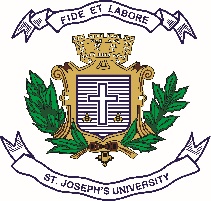 St. Joseph’s University, Bangalore-560027M.Sc. Botany I SemesterSemester Examination - October 2022(Examination conducted in December 2022)BO 7121 – MICROBIOLOGY, MYCOLOGY AND PLANT PATHOLOGYTime: 2 hrs.                                                                          Max. Marks: 50This question paper has ONE printed page and THREE partsDraw diagrams wherever necessaryExplain or define any FIVE of the following in two or three sentences              5x2=10Negative stainingCapsomeresInterleukin 1Nosocomial infectionParasexuality in fungiGranulocytesAflatoxinWrite critical notes on any FIVE of the following                                       5x6=30Pathogenicity test and Koch’s postulateCell types associated with host resistance and their functionsBipolar & Tetrapolar heterothallism in fungiMethods used for purification of virusesBiochemical defense mechanism in plantsAntibody diversity in the Immune systemBacterial leaf blight of paddyWrite a comprehensive account of any ONE of the following                1x10=10Sexual reproduction in Basidiomycotina until the formation of basidiaCompare the cell wall composition of Mycobacterium with that of the Gram-negative bacteria